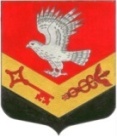 Муниципальное образование«ЗАНЕВСКОЕ  ГОРОДСКОЕ  ПОСЕЛЕНИЕ»Всеволожского муниципального района Ленинградской областиАДМИНИСТРАЦИЯПОСТАНОВЛЕНИЕ 25.05.2017 г.                                                                                               № 312дер. ЗаневкаО порядке установления особого противопожарного режима на территории муниципального образования«Заневское городское поселение»Всеволожского муниципального районаЛенинградской области          В соответствии с Федеральными законами от 06.10.2003 № 131-ФЗ «Об общих принципах организации местного самоуправления в Российской Федерации», от 21.12.1994 № 69-ФЗ «О пожарной безопасности», Правилами противопожарного режима в Российской Федерации, утвержденными Постановлением Правительства РФ от 25.04.2012 № 390 «О противопожарном режиме», областным законом Ленинградской области  от 25.12.2006 № 169-оз «О пожарной безопасности в Ленинградской области», уставом муниципального образования «Заневское городское поселение» Всеволожского муниципального района Ленинградской области в целях обеспечения пожарной безопасности на территории поселения, администрация муниципального образования «Заневское городское поселение» Всеволожского муниципального района Ленинградской областиПОСТАНОВЛЯЕТ:  	1. Утвердить Положение о порядке установления особого противопожарного режима на территории муниципального образования «Заневское городское поселение» Всеволожского муниципального района Ленинградской области, согласно приложению 1.	2. Утвердить Перечень оснований для установления особого противопожарного режима на территории муниципального образования «Заневское городское поселение» Всеволожского муниципального района Ленинградской области, согласно приложению 2.	3. Настоящее постановление подлежит официальному опубликованию в средствах массовой информации.	4. Настоящее постановление вступает в силу со дня его официального опубликования.	5. Контроль за исполнением настоящего постановления возложить на заместителя главы администрации Мыслина С.В.Глава администрации								А.В. ГердийПриложение 1Утверждено                                                                                 постановлением администрации                                                                                 от 25.05.2017 г. № 312ПОЛОЖЕНИЕо порядке  установления особого противопожарного режимана территории муниципального образования«Заневское городское поселение» Всеволожского муниципального районаЛенинградской области1.     Общие положения1.1 В соответствии с Федеральными законами от 06.10.2003 № 131-ФЗ «Об общих принципах организации местного самоуправления в Российской Федерации», от 21.12.1994 № 69-ФЗ «О пожарной безопасности», областным законом Ленинградской области от 25.12.2006 № 169-оз «О пожарной безопасности в Ленинградской области», уставом муниципального образования «Заневское городское поселение» Всеволожского муниципального района Ленинградской области в целях обеспечения пожарной безопасности на территории поселения 1.2 Положение регламентирует порядок проведения необходимых мероприятий по укреплению или стабилизации пожарной безопасности на территории муниципального образования «Заневское городское поселение» Всеволожского муниципального района Ленинградской области (далее – муниципальное образование) или его части.1.3 Необходимость установления особого противопожарного режима определяется исходя из:	повышенного класса пожарной опасности по условиям погоды на территории муниципального образования или примыкающих к его границам других муниципальных образований;	изменения оперативной обстановки, связанной с пожарами на территории муниципального образования, требующей принятия дополнительных, в том числе экстренных, мер по обеспечению пожарной безопасности.1.4 Деятельность органов управления и секторов администрации муниципального образования «Заневское городское поселение» Всеволожского муниципального района Ленинградской области (далее – администрация) осуществляется:	в режиме повседневной деятельности - при 1-м классе пожарной опасности (отсутствие пожарной опасности) и 2-м классе пожарной опасности (малая пожарная опасность);	в режиме повышенной готовности - при 3-м классе пожарной опасности (средняя пожарная опасность) и при 4-м классе пожарной опасности (высокая пожарная опасность);	в режиме чрезвычайной ситуации - при 5-м классе пожарной опасности (чрезвычайная пожарная опасность).1.5 Особый противопожарный режим устанавливается главой администрации при возникновении 4-го или 5-го класса пожарной опасности, а также вне зависимости от класса пожарной опасности при обстоятельствах, требующих неотложных мер по защите населения, организации тушения пожаров и проведению аварийно-спасательных работ.1.6 Введение особого противопожарного режима и период его действия устанавливается по предложению комиссии по предупреждению и ликвидации чрезвычайных ситуаций и обеспечению пожарной безопасности администрации, исходя из анализа оперативной обстановки, сложившейся на территории или части территории поселения.1.7. Введение особого противопожарного режима предусматривает выполнение комплекса мероприятий пожарной безопасности, проводимых на территории поселения.1.8 Учреждения, предприятия и организации, независимо от форм собственности и ведомственной принадлежности, население поселения обязаны выполнять определенные настоящим порядком требования.1.9 Контроль за соблюдением особого противопожарного режима на территории муниципального образования осуществляется:уполномоченными должностными лицами администрации в пределах их компетенции;руководителями предприятий, организаций и учреждений на подведомственных территориях.2.  Порядок установления особого противопожарногорежима на территории муниципального образования 2.1 В случае повышения пожарной опасности постановлением администрации, по предложению комиссии по чрезвычайным ситуациям и обеспечению пожарной безопасности муниципальное образование устанавливается особый противопожарный режим на территории поселения. Постановление об установлении особого противопожарного режима является обязательным для исполнения предприятиями, организациями, учреждениями и гражданами на территории поселения и включает в себя:основания для установления особого противопожарного режима;введение дополнительных мер пожарной безопасности, действующих в период установления особого противопожарного режима;порядок реализации комплекса мероприятий, направленных на стабилизацию оперативной обстановки с пожарами и последствий от них.порядок контроля за реализацией комплекса мероприятий, направленных на стабилизацию оперативной обстановки с пожарами и последствий от них.4. Порядок реализации комплекса мероприятий,направленных на стабилизацию оперативной обстановкис пожарами и последствий от них4.1 При установлении особого противопожарного режима, в рамках обеспечения особого противопожарного режима администрация в целях реализации полномочий по обеспечению первичных мер пожарной безопасности на территории поселения разрабатывает и проводит следующие мероприятия:	организует разъяснительную работу среди граждан о соблюдении требований пожарной безопасности;	информирует об установлении особого противопожарного режима население, предприятия, организации, учреждения, расположенные на территории поселений вблизи лесных массивов, либо имеющие на  территориях лесных массивов строения и сооружения;	оповещает об установлении особого противопожарного режима предприятия, организации, учреждения, задействованные в тушении лесных пожаров;	проводит проверку готовности техники организаций и учреждений, привлекаемой для тушения лесных пожаров в границах поселения;	организует мероприятия по локализации очагов пожаров;	организует соблюдение правил пожарной безопасности в жилищном фонде на территории поселения;	контролирует своевременный вывоз мусора и утилизацию твердых бытовых отходов на территории поселений;	проводит ежедневный сбор информации и анализ пожарной обстановки на территории поселения, а в случае ухудшения обстановки немедленно информирует комиссию по чрезвычайным ситуациям и пожарной безопасности МО «Заневское городское поселение»;	определяет мероприятия по усилению общественного порядка на территории (части территории) поселения, на которой установлен особый противопожарный режим;	организуют ограничение въезда транспортных средств на территории, объявленные зонами действия особого противопожарного режима, в лесные массивы с установкой соответствующих временных дорожных знаков (в дополнение к дорожным знакам могут устанавливаться справочные щиты с краткой информацией о причинах установки дорожного знака);	проводят своевременное информирование участников дорожного движения в средствах массовой информации о вводимых ограничениях в организации дорожного движения, связанных с введением особого противопожарного режима;4.2 При установлении на территории муниципального образования особого противопожарного режима в случае возникновения угрозы от лесных пожаров населенным пунктам поселения, решением администрации, руководителей предприятий, организуется обход (объезд) соответствующей территории с первичными средствами пожаротушения (емкость с водой, ранцевые огнетушители, шанцевый инструмент и др.). Привлекаемые силы и средства, оснащение средствами пожаротушения, порядок и время обходов, маршруты движения определяются руководителем в соответствии с полученными от администрации поселения распоряжениями, обстановкой.4.3 Руководители организаций жилищно-коммунального хозяйства независимо от формы собственности на подведомственных территориях при установлении особого противопожарного режима:	обеспечивают своевременную (ежедневную) уборку и контроль вывоза сгораемых отходов с закрепленных территорий;	принимают меры по удалению сухой природной растительности;	организуют контроль за состоянием входных дверей в чердачные и подвальные помещения жилых домов. Принимают оперативные меры по закрытию вскрытых чердачных люков и дверей в подвальные помещения;	организуют, в том числе с привлечением общественности, заинтересованных ведомств, обходы жилых массивов на предмет контроля и принятия соответствующих мер по своевременной уборке горючих отходов с территорий, контейнерных площадок, мусоропроводов и лестничных площадок жилых домов;	организуют размещение объявлений с информацией о введении особого противопожарного режима и основными требованиями к гражданам по его соблюдению в пунктах оплаты за коммунальные услуги, на квитанциях об оплате за жилье и коммунальные услуги;4.4 Гражданам, проживающим в индивидуальных жилых домах, при установлении особого противопожарного режима рекомендуется:	создать запас первичных средств пожаротушения;	временно приостановить проведение пожароопасных работ, топку печей, сжигание бытовых отходов и мусора, разведение костров на дворовых и прилегающих территориях.4.5 Руководители организаций при установлении особого противопожарного режима на территории поселения:	организуют информирование работников организаций об установлении особого противопожарного режима;	проводят внеплановые инструктажи по пожарной безопасности с работниками, привлекаемыми для проведения пожароопасных работ на территории организации или вне организации;	проводят внеплановые заседания пожарно-технической комиссии с определением задач по усилению пожарной безопасности на территории организации;	при ухудшении оперативной обстановки организуют патрулирование территории организации работниками с первичными средствами пожаротушения (емкость с водой, ранцевые огнетушители, шанцевый инструмент и др.);4.6. Проведение культурно-массовых, зрелищных мероприятий на территории лесных массивов, зеленых зон, а также их посещение, при введении особого противопожарного режима (до его отмены) ограничивается.5.  Отмена особого противопожарного режима5.1 По итогам принятых мер, а так же в случае снижения пожарной опасности особый противопожарный режим отменяется постановлением администрации.Перечень оснований для установления особого противопожарного режима на территории муниципального образования «Заневское городское поселение» Всеволожского муниципального района Ленинградской области	1.Крупные лесные пожары на площади 25 гектаров и более в непосредственной близости от границ муниципального образования.	2.Крушения, аварии на транспорте, перевозящем легковоспламеняющиеся и горючие жидкости или горючие газы, с аварийным выбросом в объеме 20 тонн и более.	3. Аварийное отключение коммунальной системы жизнеобеспечения или электроэнергетической системы в жилом секторе в летнее время на 2 суток и более, в зимнее – на 24 часа и более.	4.Повышение температуры воздуха +250C и выше в течение семи суток и более.	5. Понижение  температуры воздуха до - 40 градусов по Цельсию и ниже в течение одной недели и более;	6. Увеличение количества пожаров (в 5 и более раз) с крупным материальным ущербом или случаев гибели на пожарах людей в жилом секторе с аналогичным периодом прошлого года;	7. Сильный ветер (в том числе смерчи и шквалы) со скоростью ветра в порывах 30 и более метров в секунду.Приложение 2Утверждено                                                                              постановлением администрации                                                                                 от 25.05.2017 г. № 312